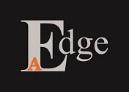 Provider Access Policy The Edge Academy Provider Access PolicyIntroductionThis policy statement sets out the school’s arrangements for managing the access of providers to the school for the purpose of giving them information about the provider’s education or training offer. This complies with the school’s legal obligations under Section 42B of the Education Act 1997.Pupil entitlement All pupils in years 8 to 11 are entitled:• to find out about technical education qualifications and apprenticeships opportunities, as part of a careers programme which provides information on the full range of education and training options available at each transition point; • to hear from a range of local providers about the opportunities they offer, including technical education and apprenticeships – through options events, assemblies and group discussions and taster events;• to understand how to make applications for the full range of academic and technical courses.For pupils of compulsory school age these encounters are mandatory and there will be a minimum of two encounters for pupils during the ‘first key phase’ (year 8 to 9) and two encounters for pupils during the ‘second key phase’ (year 10 to 11).These provider encounters will be scheduled during the main school hours and the provider will be given a reasonable amount of time to, as a minimum:• share information about both the provider and the approved technical education qualification and apprenticeships that the provider offers• explain what career routes those options could lead to• provide insights into what it might be like to learn or train with that provider (including the opportunity to meet staff and pupils from the provider)• answer questions from pupils.Meaningful provider encountersOne encounter is defined as one meeting/session between pupils and one provider. We are committed to providing meaningful encounters to all pupils using the Making it meaningful checklist. Meaningful online engagement is also an option, and we are open to providers that are able to provide live online engagement with our pupils.Previous providers In previous terms/years we have invited the following providers from the local area to speak to our pupils, including: Ask, Make UK, National Grid, Birmingham City Council, Gordon Franks, Gro Organics, VIY, Halesowen College, The NEC Group, The Pump, Solid Skills, Envirohort, WorkSafe999.Destinations of our pupils Last year our year 11 pupils moved to range of providers in the local area after school, including: South and City College, Halesowen College, Cadbury College, Military Preparation College, Solihull College, Heart of Worcester College, various Apprenticeships and NOVA training.  Management of provider access requestsProcedureA provider wishing to request access should contact Charlotte Poynton, Assistant Principal, charlotte.poynton@theedgeacademy.co.uk Opportunities for accessThe school offers the number of provider encounters required by law for year 10 and 11 and a number of additional events, integrated into the school careers programme. We will offer providers an opportunity to come into school to speak to pupils or their parents or carers. Please speak to our Careers Leader to identify the most suitable opportunity for you.Premises and facilitiesThe school will make the hall, classrooms or private meeting rooms available for discussions between the provider and pupils, as appropriate to the activity. The school will also make available AV and other specialist equipment to support provider presentations. This will all be discussed and agreed in advance of the visit with the Careers Leader or a member of their team. Meaningful online engagement is also an option and we are open to providers that are able to provide live online engagement with our pupils. Providers are welcome to leave a copy of their prospectus or other relevant course literature at the Careers Resource Centre. The Resource Centre is available to all pupils at lunch and break times.Complaints: Any complaints with regards to provider access can be raised following the school complaints procedure or directly with The Careers & Enterprise Company via provideraccess@careersandenterprise.co.ukPolicy DetailsPolicy prepared by:Charlotte Poynton, Assistant Principal Date reviewed:March 2023Approved by GovernorsMarch 2023Date of next review:March 2024